By my signature, I certify that, to the best of my professional knowledge the purchase of the requested products or services is an emergency as outlined in the ITS Procurement Handbook, Rule 207.6: 013-060 Procurement Types: Emergency Purchases, and as outlined in Mississippi Code annotated Section 31-7-13 (j).  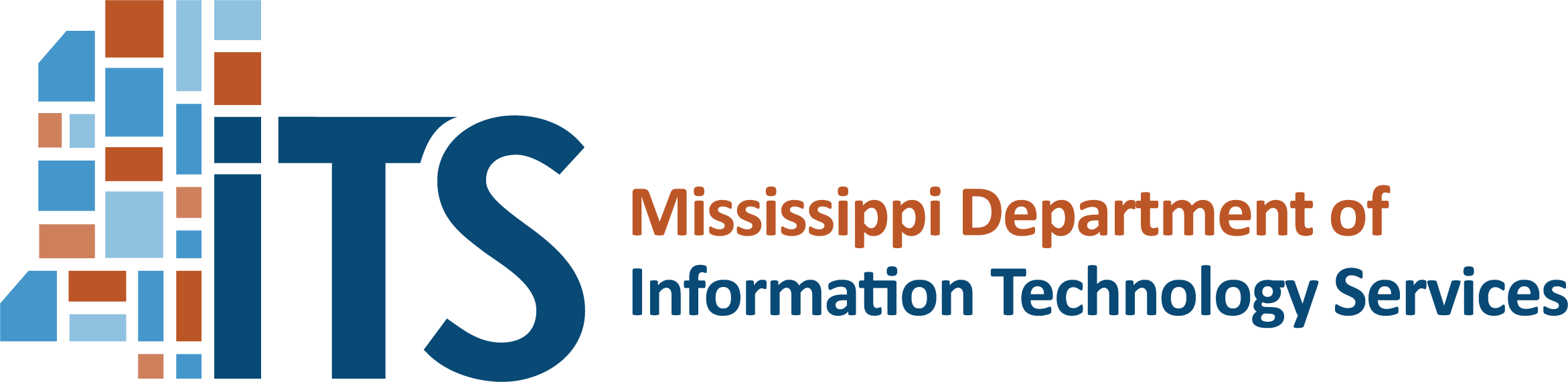 Name and Title (Agency Head/Institution President/CIO)	                Signature                                                                    Date   Emergency Purchase Request   Emergency Purchase Request   Emergency Purchase Request   Emergency Purchase Request   Emergency Purchase Request   Emergency Purchase Request   Emergency Purchase Request   Emergency Purchase Request   Emergency Purchase Request   Emergency Purchase Request   Emergency Purchase Request   Emergency Purchase Request   Emergency Purchase Request   Emergency Purchase Request   Emergency Purchase Request   Emergency Purchase Request   Emergency Purchase RequestProject Title: Project Title: Contact InformationContact InformationContact InformationContact InformationContact InformationContact InformationContact InformationContact InformationContact InformationContact InformationContact InformationContact InformationContact InformationContact InformationContact InformationContact InformationContact InformationContact InformationContact InformationContact InformationContact InformationContact InformationAgency/Institution: Agency/Institution: Contact Person: Contact Person: Contact Person: Contact Person: Contact Person: Mailing Address:Mailing Address:Phone Number: Phone Number: Phone Number: Phone Number: Phone Number: Mailing Address:Mailing Address:Email Address:Email Address:Email Address:Email Address:Email Address:MAGIC Customer #: (only required from state agencies)MAGIC Customer #: (only required from state agencies)MAGIC Customer #: (only required from state agencies)MAGIC Customer #: (only required from state agencies)MAGIC Customer #: (only required from state agencies)MAGIC Customer #: (only required from state agencies)MAGIC Customer #: (only required from state agencies)MAGIC Customer #: (only required from state agencies)MAGIC Customer #: (only required from state agencies)MAGIC Customer #: (only required from state agencies)MAGIC Customer #: (only required from state agencies)Division/Dept: Division/Dept: Division/Dept: Division/Dept: Division/Dept: Project SummaryProject SummaryProject SummaryProject SummaryProject SummaryProject SummaryProject SummaryProject SummaryProject SummaryProject SummaryProject SummaryProject SummaryProject SummaryProject SummaryProject SummaryProject SummaryProject SummaryProject SummaryProject SummaryProject SummaryProject SummaryProject SummaryDescription of Project: (Include details of original   acquisition if applicable)Description of Project: (Include details of original   acquisition if applicable)Description of Project: (Include details of original   acquisition if applicable)Description of Project: (Include details of original   acquisition if applicable)ITS Acquisition Approval (CP-1) should be effective through this date: (Approval expires one year from date of purchase)ITS Acquisition Approval (CP-1) should be effective through this date: (Approval expires one year from date of purchase)ITS Acquisition Approval (CP-1) should be effective through this date: (Approval expires one year from date of purchase)ITS Acquisition Approval (CP-1) should be effective through this date: (Approval expires one year from date of purchase)ITS Acquisition Approval (CP-1) should be effective through this date: (Approval expires one year from date of purchase)ITS Acquisition Approval (CP-1) should be effective through this date: (Approval expires one year from date of purchase)ITS Acquisition Approval (CP-1) should be effective through this date: (Approval expires one year from date of purchase)ITS Acquisition Approval (CP-1) should be effective through this date: (Approval expires one year from date of purchase)ITS Acquisition Approval (CP-1) should be effective through this date: (Approval expires one year from date of purchase)ITS Acquisition Approval (CP-1) should be effective through this date: (Approval expires one year from date of purchase)ITS Acquisition Approval (CP-1) should be effective through this date: (Approval expires one year from date of purchase)ITS Acquisition Approval (CP-1) should be effective through this date: (Approval expires one year from date of purchase)ITS Acquisition Approval (CP-1) should be effective through this date: (Approval expires one year from date of purchase)ITS Acquisition Approval (CP-1) should be effective through this date: (Approval expires one year from date of purchase)ITS Acquisition Approval (CP-1) should be effective through this date: (Approval expires one year from date of purchase)ITS Acquisition Approval (CP-1) should be effective through this date: (Approval expires one year from date of purchase)ITS Acquisition Approval (CP-1) should be effective through this date: (Approval expires one year from date of purchase)ITS Acquisition Approval (CP-1) should be effective through this date: (Approval expires one year from date of purchase)ITS Acquisition Approval (CP-1) should be effective through this date: (Approval expires one year from date of purchase)ITS Acquisition Approval (CP-1) should be effective through this date: (Approval expires one year from date of purchase)CostsCostsCostsCostsCostsCostsCostsCostsCostsCostsCostsCostsCostsCostsCostsCostsCostsCostsCostsCostsCostsCostsNOTE : The total purchases shall only be for the purpose of meeting the needs created by the emergency situationNOTE : The total purchases shall only be for the purpose of meeting the needs created by the emergency situationNOTE : The total purchases shall only be for the purpose of meeting the needs created by the emergency situationNOTE : The total purchases shall only be for the purpose of meeting the needs created by the emergency situationNOTE : The total purchases shall only be for the purpose of meeting the needs created by the emergency situationNOTE : The total purchases shall only be for the purpose of meeting the needs created by the emergency situationNOTE : The total purchases shall only be for the purpose of meeting the needs created by the emergency situationNOTE : The total purchases shall only be for the purpose of meeting the needs created by the emergency situationNOTE : The total purchases shall only be for the purpose of meeting the needs created by the emergency situationNOTE : The total purchases shall only be for the purpose of meeting the needs created by the emergency situationNOTE : The total purchases shall only be for the purpose of meeting the needs created by the emergency situationNOTE : The total purchases shall only be for the purpose of meeting the needs created by the emergency situationNOTE : The total purchases shall only be for the purpose of meeting the needs created by the emergency situationNOTE : The total purchases shall only be for the purpose of meeting the needs created by the emergency situationNOTE : The total purchases shall only be for the purpose of meeting the needs created by the emergency situationNOTE : The total purchases shall only be for the purpose of meeting the needs created by the emergency situationNOTE : The total purchases shall only be for the purpose of meeting the needs created by the emergency situationNOTE : The total purchases shall only be for the purpose of meeting the needs created by the emergency situationNOTE : The total purchases shall only be for the purpose of meeting the needs created by the emergency situationNOTE : The total purchases shall only be for the purpose of meeting the needs created by the emergency situationNOTE : The total purchases shall only be for the purpose of meeting the needs created by the emergency situationNOTE : The total purchases shall only be for the purpose of meeting the needs created by the emergency situationIndicate MAGIC Contract and/or PO Number: (if one has been issued or created)Indicate MAGIC Contract and/or PO Number: (if one has been issued or created)Indicate MAGIC Contract and/or PO Number: (if one has been issued or created)Indicate MAGIC Contract and/or PO Number: (if one has been issued or created)Indicate MAGIC Contract and/or PO Number: (if one has been issued or created)Indicate MAGIC Contract and/or PO Number: (if one has been issued or created)Indicate MAGIC Contract and/or PO Number: (if one has been issued or created)Indicate MAGIC Contract and/or PO Number: (if one has been issued or created)Indicate MAGIC Contract and/or PO Number: (if one has been issued or created)Indicate MAGIC Contract and/or PO Number: (if one has been issued or created)Indicate MAGIC Contract and/or PO Number: (if one has been issued or created)Indicate MAGIC Contract and/or PO Number: (if one has been issued or created)Indicate MAGIC Contract and/or PO Number: (if one has been issued or created)Indicate MAGIC Contract and/or PO Number: (if one has been issued or created)Total Lifecycle Cost Estimate/Actual Amount:Total Lifecycle Cost Estimate/Actual Amount:Total Lifecycle Cost Estimate/Actual Amount:Total Lifecycle Cost Estimate/Actual Amount:Total Lifecycle Cost Estimate/Actual Amount:Total Lifecycle Cost Estimate/Actual Amount:Total Lifecycle Cost Estimate/Actual Amount:Total Lifecycle Cost Estimate/Actual Amount:Total Lifecycle Cost Estimate/Actual Amount:Funding Source: Funding Source: Funding Source: Funding Source: Funding Source: Funding Source: Funding Source: Funding Source: Funding Source: Discuss Funding: (e.g. fund number; how much of needed funding is definite; total project budget; any matching or other non-state funds)Discuss Funding: (e.g. fund number; how much of needed funding is definite; total project budget; any matching or other non-state funds)Discuss Funding: (e.g. fund number; how much of needed funding is definite; total project budget; any matching or other non-state funds)Discuss Funding: (e.g. fund number; how much of needed funding is definite; total project budget; any matching or other non-state funds)Discuss Funding: (e.g. fund number; how much of needed funding is definite; total project budget; any matching or other non-state funds)Discuss Funding: (e.g. fund number; how much of needed funding is definite; total project budget; any matching or other non-state funds)Discuss Funding: (e.g. fund number; how much of needed funding is definite; total project budget; any matching or other non-state funds)Discuss Funding: (e.g. fund number; how much of needed funding is definite; total project budget; any matching or other non-state funds)Discuss Funding: (e.g. fund number; how much of needed funding is definite; total project budget; any matching or other non-state funds)Acquisition DetailsAcquisition DetailsAcquisition DetailsAcquisition DetailsAcquisition DetailsAcquisition DetailsAcquisition DetailsAcquisition DetailsAcquisition DetailsAcquisition DetailsAcquisition DetailsAcquisition DetailsAcquisition DetailsAcquisition DetailsAcquisition DetailsAcquisition DetailsAcquisition DetailsAcquisition DetailsAcquisition DetailsAcquisition DetailsAcquisition DetailsAcquisition DetailsItem or Part Number Item or Part Number Item or Part Number QuantityQuantityQuantityQuantityDescriptionDescriptionDescriptionDescriptionDescriptionDescriptionDescriptionDescriptionDescriptionDescriptionBuilding Location(s)Building Location(s)Building Location(s)Building Location(s)Building Location(s)Emergency PurchaseEmergency PurchaseEmergency PurchaseEmergency PurchaseEmergency PurchaseEmergency PurchaseEmergency PurchaseEmergency PurchaseEmergency PurchaseEmergency PurchaseEmergency PurchaseEmergency PurchaseEmergency PurchaseEmergency PurchaseEmergency PurchaseEmergency PurchaseEmergency PurchaseEmergency PurchaseEmergency PurchaseEmergency PurchaseEmergency PurchaseEmergency Purchase►  If applicable, attach a certified copy of the appropriate minutes of the agency’s board meeting regarding the emergency purchase.►  If applicable, attach a certified copy of the appropriate minutes of the agency’s board meeting regarding the emergency purchase.►  If applicable, attach a certified copy of the appropriate minutes of the agency’s board meeting regarding the emergency purchase.►  If applicable, attach a certified copy of the appropriate minutes of the agency’s board meeting regarding the emergency purchase.►  If applicable, attach a certified copy of the appropriate minutes of the agency’s board meeting regarding the emergency purchase.►  If applicable, attach a certified copy of the appropriate minutes of the agency’s board meeting regarding the emergency purchase.►  If applicable, attach a certified copy of the appropriate minutes of the agency’s board meeting regarding the emergency purchase.►  If applicable, attach a certified copy of the appropriate minutes of the agency’s board meeting regarding the emergency purchase.►  If applicable, attach a certified copy of the appropriate minutes of the agency’s board meeting regarding the emergency purchase.►  If applicable, attach a certified copy of the appropriate minutes of the agency’s board meeting regarding the emergency purchase.►  If applicable, attach a certified copy of the appropriate minutes of the agency’s board meeting regarding the emergency purchase.►  If applicable, attach a certified copy of the appropriate minutes of the agency’s board meeting regarding the emergency purchase.►  If applicable, attach a certified copy of the appropriate minutes of the agency’s board meeting regarding the emergency purchase.►  If applicable, attach a certified copy of the appropriate minutes of the agency’s board meeting regarding the emergency purchase.►  If applicable, attach a certified copy of the appropriate minutes of the agency’s board meeting regarding the emergency purchase.►  If applicable, attach a certified copy of the appropriate minutes of the agency’s board meeting regarding the emergency purchase.►  If applicable, attach a certified copy of the appropriate minutes of the agency’s board meeting regarding the emergency purchase.►  If applicable, attach a certified copy of the appropriate minutes of the agency’s board meeting regarding the emergency purchase.►  If applicable, attach a certified copy of the appropriate minutes of the agency’s board meeting regarding the emergency purchase.►  If applicable, attach a certified copy of the appropriate minutes of the agency’s board meeting regarding the emergency purchase.►  If applicable, attach a certified copy of the appropriate minutes of the agency’s board meeting regarding the emergency purchase.►  If applicable, attach a certified copy of the appropriate minutes of the agency’s board meeting regarding the emergency purchase.Does the situation fall under the definition of an emergency set forth in Section 31-7-1 (f) of the Mississippi Code?Does the situation fall under the definition of an emergency set forth in Section 31-7-1 (f) of the Mississippi Code?Does the situation fall under the definition of an emergency set forth in Section 31-7-1 (f) of the Mississippi Code?Does the situation fall under the definition of an emergency set forth in Section 31-7-1 (f) of the Mississippi Code?Does the situation fall under the definition of an emergency set forth in Section 31-7-1 (f) of the Mississippi Code?Does the situation fall under the definition of an emergency set forth in Section 31-7-1 (f) of the Mississippi Code?Does the situation fall under the definition of an emergency set forth in Section 31-7-1 (f) of the Mississippi Code?Does the situation fall under the definition of an emergency set forth in Section 31-7-1 (f) of the Mississippi Code?Does the situation fall under the definition of an emergency set forth in Section 31-7-1 (f) of the Mississippi Code?Does the situation fall under the definition of an emergency set forth in Section 31-7-1 (f) of the Mississippi Code?Does the situation fall under the definition of an emergency set forth in Section 31-7-1 (f) of the Mississippi Code?Does the situation fall under the definition of an emergency set forth in Section 31-7-1 (f) of the Mississippi Code?Does the situation fall under the definition of an emergency set forth in Section 31-7-1 (f) of the Mississippi Code?Does the situation fall under the definition of an emergency set forth in Section 31-7-1 (f) of the Mississippi Code?Does the situation fall under the definition of an emergency set forth in Section 31-7-1 (f) of the Mississippi Code?Does the situation fall under the definition of an emergency set forth in Section 31-7-1 (f) of the Mississippi Code?Does the situation fall under the definition of an emergency set forth in Section 31-7-1 (f) of the Mississippi Code?Does the situation fall under the definition of an emergency set forth in Section 31-7-1 (f) of the Mississippi Code?Does the situation fall under the definition of an emergency set forth in Section 31-7-1 (f) of the Mississippi Code?Does the situation fall under the definition of an emergency set forth in Section 31-7-1 (f) of the Mississippi Code?Does the situation fall under the definition of an emergency set forth in Section 31-7-1 (f) of the Mississippi Code? Yes    NoWhat happened to cause this emergency?What happened to cause this emergency?What happened to cause this emergency?What happened to cause this emergency?What happened to cause this emergency?What happened to cause this emergency?What happened to cause this emergency?What happened to cause this emergency?What happened to cause this emergency?What happened to cause this emergency?Does this emergency threaten the health or safety of any person, or the preservation or protection of property?Does this emergency threaten the health or safety of any person, or the preservation or protection of property?Does this emergency threaten the health or safety of any person, or the preservation or protection of property?Does this emergency threaten the health or safety of any person, or the preservation or protection of property?Does this emergency threaten the health or safety of any person, or the preservation or protection of property?Does this emergency threaten the health or safety of any person, or the preservation or protection of property?Does this emergency threaten the health or safety of any person, or the preservation or protection of property?Does this emergency threaten the health or safety of any person, or the preservation or protection of property?Does this emergency threaten the health or safety of any person, or the preservation or protection of property?Does this emergency threaten the health or safety of any person, or the preservation or protection of property?Does this emergency threaten the health or safety of any person, or the preservation or protection of property?Does this emergency threaten the health or safety of any person, or the preservation or protection of property?Does this emergency threaten the health or safety of any person, or the preservation or protection of property?Does this emergency threaten the health or safety of any person, or the preservation or protection of property?Does this emergency threaten the health or safety of any person, or the preservation or protection of property?Does this emergency threaten the health or safety of any person, or the preservation or protection of property?Does this emergency threaten the health or safety of any person, or the preservation or protection of property?Does this emergency threaten the health or safety of any person, or the preservation or protection of property?Does this emergency threaten the health or safety of any person, or the preservation or protection of property?Does this emergency threaten the health or safety of any person, or the preservation or protection of property?Does this emergency threaten the health or safety of any person, or the preservation or protection of property?Does this emergency threaten the health or safety of any person, or the preservation or protection of property? Yes - In accordance with Section 31-7-13 (j) of the Mississippi Code you may proceed with the emergency purchase and submit this paperwork to ITS after the fact.   Yes - In accordance with Section 31-7-13 (j) of the Mississippi Code you may proceed with the emergency purchase and submit this paperwork to ITS after the fact.   Yes - In accordance with Section 31-7-13 (j) of the Mississippi Code you may proceed with the emergency purchase and submit this paperwork to ITS after the fact.   Yes - In accordance with Section 31-7-13 (j) of the Mississippi Code you may proceed with the emergency purchase and submit this paperwork to ITS after the fact.   Yes - In accordance with Section 31-7-13 (j) of the Mississippi Code you may proceed with the emergency purchase and submit this paperwork to ITS after the fact.   Yes - In accordance with Section 31-7-13 (j) of the Mississippi Code you may proceed with the emergency purchase and submit this paperwork to ITS after the fact.   Yes - In accordance with Section 31-7-13 (j) of the Mississippi Code you may proceed with the emergency purchase and submit this paperwork to ITS after the fact.   Yes - In accordance with Section 31-7-13 (j) of the Mississippi Code you may proceed with the emergency purchase and submit this paperwork to ITS after the fact.   Yes - In accordance with Section 31-7-13 (j) of the Mississippi Code you may proceed with the emergency purchase and submit this paperwork to ITS after the fact.   Yes - In accordance with Section 31-7-13 (j) of the Mississippi Code you may proceed with the emergency purchase and submit this paperwork to ITS after the fact.   Yes - In accordance with Section 31-7-13 (j) of the Mississippi Code you may proceed with the emergency purchase and submit this paperwork to ITS after the fact.   Yes - In accordance with Section 31-7-13 (j) of the Mississippi Code you may proceed with the emergency purchase and submit this paperwork to ITS after the fact.   Yes - In accordance with Section 31-7-13 (j) of the Mississippi Code you may proceed with the emergency purchase and submit this paperwork to ITS after the fact.   Yes - In accordance with Section 31-7-13 (j) of the Mississippi Code you may proceed with the emergency purchase and submit this paperwork to ITS after the fact.   Yes - In accordance with Section 31-7-13 (j) of the Mississippi Code you may proceed with the emergency purchase and submit this paperwork to ITS after the fact.   Yes - In accordance with Section 31-7-13 (j) of the Mississippi Code you may proceed with the emergency purchase and submit this paperwork to ITS after the fact.   Yes - In accordance with Section 31-7-13 (j) of the Mississippi Code you may proceed with the emergency purchase and submit this paperwork to ITS after the fact.   Yes - In accordance with Section 31-7-13 (j) of the Mississippi Code you may proceed with the emergency purchase and submit this paperwork to ITS after the fact.   Yes - In accordance with Section 31-7-13 (j) of the Mississippi Code you may proceed with the emergency purchase and submit this paperwork to ITS after the fact.   Yes - In accordance with Section 31-7-13 (j) of the Mississippi Code you may proceed with the emergency purchase and submit this paperwork to ITS after the fact.   Yes - In accordance with Section 31-7-13 (j) of the Mississippi Code you may proceed with the emergency purchase and submit this paperwork to ITS after the fact.   Yes - In accordance with Section 31-7-13 (j) of the Mississippi Code you may proceed with the emergency purchase and submit this paperwork to ITS after the fact.   No -  You must complete and submit this paperwork to ITS for approval prior to making purchases. No -  You must complete and submit this paperwork to ITS for approval prior to making purchases. No -  You must complete and submit this paperwork to ITS for approval prior to making purchases. No -  You must complete and submit this paperwork to ITS for approval prior to making purchases. No -  You must complete and submit this paperwork to ITS for approval prior to making purchases. No -  You must complete and submit this paperwork to ITS for approval prior to making purchases. No -  You must complete and submit this paperwork to ITS for approval prior to making purchases. No -  You must complete and submit this paperwork to ITS for approval prior to making purchases. No -  You must complete and submit this paperwork to ITS for approval prior to making purchases. No -  You must complete and submit this paperwork to ITS for approval prior to making purchases. No -  You must complete and submit this paperwork to ITS for approval prior to making purchases. No -  You must complete and submit this paperwork to ITS for approval prior to making purchases. No -  You must complete and submit this paperwork to ITS for approval prior to making purchases. No -  You must complete and submit this paperwork to ITS for approval prior to making purchases. No -  You must complete and submit this paperwork to ITS for approval prior to making purchases. No -  You must complete and submit this paperwork to ITS for approval prior to making purchases. No -  You must complete and submit this paperwork to ITS for approval prior to making purchases. No -  You must complete and submit this paperwork to ITS for approval prior to making purchases. No -  You must complete and submit this paperwork to ITS for approval prior to making purchases. No -  You must complete and submit this paperwork to ITS for approval prior to making purchases. No -  You must complete and submit this paperwork to ITS for approval prior to making purchases. No -  You must complete and submit this paperwork to ITS for approval prior to making purchases.What would be the negative consequences of following normal purchasing procedures?  What would be the negative consequences of following normal purchasing procedures?  What would be the negative consequences of following normal purchasing procedures?  What would be the negative consequences of following normal purchasing procedures?  What would be the negative consequences of following normal purchasing procedures?  What would be the negative consequences of following normal purchasing procedures?  What would be the negative consequences of following normal purchasing procedures?  What would be the negative consequences of following normal purchasing procedures?  What would be the negative consequences of following normal purchasing procedures?  What would be the negative consequences of following normal purchasing procedures?  Basis for selection of vendor(s) to be used: (What factor(s) affected the decision to choose the vendor?  Include other products/vendors researched or evaluated.)Basis for selection of vendor(s) to be used: (What factor(s) affected the decision to choose the vendor?  Include other products/vendors researched or evaluated.)Basis for selection of vendor(s) to be used: (What factor(s) affected the decision to choose the vendor?  Include other products/vendors researched or evaluated.)Basis for selection of vendor(s) to be used: (What factor(s) affected the decision to choose the vendor?  Include other products/vendors researched or evaluated.)Basis for selection of vendor(s) to be used: (What factor(s) affected the decision to choose the vendor?  Include other products/vendors researched or evaluated.)Basis for selection of vendor(s) to be used: (What factor(s) affected the decision to choose the vendor?  Include other products/vendors researched or evaluated.)Basis for selection of vendor(s) to be used: (What factor(s) affected the decision to choose the vendor?  Include other products/vendors researched or evaluated.)Basis for selection of vendor(s) to be used: (What factor(s) affected the decision to choose the vendor?  Include other products/vendors researched or evaluated.)Basis for selection of vendor(s) to be used: (What factor(s) affected the decision to choose the vendor?  Include other products/vendors researched or evaluated.)Basis for selection of vendor(s) to be used: (What factor(s) affected the decision to choose the vendor?  Include other products/vendors researched or evaluated.)Vendor’s proposal attached: Vendor’s proposal attached: Vendor’s proposal attached: Vendor’s proposal attached: Vendor’s proposal attached: Vendor’s proposal attached: Vendor’s proposal attached: Vendor’s proposal attached:  Yes   No Yes   NoWas a contract executed?Was a contract executed?Was a contract executed?Was a contract executed?Was a contract executed? Yes (please attach)   No Yes (please attach)   No Yes (please attach)   No Yes (please attach)   No Yes (please attach)   No Yes (please attach)   No Yes (please attach)   NoMAGIC Vendor Code(s) - Vendor must be in MAGIC before a CP-1 can be issued.  MAGIC Vendor Code(s) - Vendor must be in MAGIC before a CP-1 can be issued.  MAGIC Vendor Code(s) - Vendor must be in MAGIC before a CP-1 can be issued.  MAGIC Vendor Code(s) - Vendor must be in MAGIC before a CP-1 can be issued.  MAGIC Vendor Code(s) - Vendor must be in MAGIC before a CP-1 can be issued.  MAGIC Vendor Code(s) - Vendor must be in MAGIC before a CP-1 can be issued.  MAGIC Vendor Code(s) - Vendor must be in MAGIC before a CP-1 can be issued.  MAGIC Vendor Code(s) - Vendor must be in MAGIC before a CP-1 can be issued.  MAGIC Vendor Code(s) - Vendor must be in MAGIC before a CP-1 can be issued.  MAGIC Vendor Code(s) - Vendor must be in MAGIC before a CP-1 can be issued.  MAGIC Vendor Code(s) - Vendor must be in MAGIC before a CP-1 can be issued.  MAGIC Vendor Code(s) - Vendor must be in MAGIC before a CP-1 can be issued.  MAGIC Vendor Code(s) - Vendor must be in MAGIC before a CP-1 can be issued.  MAGIC Vendor Code(s) - Vendor must be in MAGIC before a CP-1 can be issued.  MAGIC Vendor Code(s) - Vendor must be in MAGIC before a CP-1 can be issued.  MAGIC Vendor Code(s) - Vendor must be in MAGIC before a CP-1 can be issued.  MAGIC Vendor Code(s) - Vendor must be in MAGIC before a CP-1 can be issued.  MAGIC Vendor Code(s) - Vendor must be in MAGIC before a CP-1 can be issued.  MAGIC Vendor Code(s) - Vendor must be in MAGIC before a CP-1 can be issued.  MAGIC Vendor Code(s) - Vendor must be in MAGIC before a CP-1 can be issued.  MAGIC Vendor Code(s) - Vendor must be in MAGIC before a CP-1 can be issued.  MAGIC Vendor Code(s) - Vendor must be in MAGIC before a CP-1 can be issued.  Place Order To Vendor Code:Vendor Name:Vendor Name:Vendor Name:Vendor Name:Vendor Name:    Remit To Vendor Code:    Remit To Vendor Code:    Remit To Vendor Code:    Remit To Vendor Code:Vendor Name:Vendor Name:Vendor Name:Place Order To Vendor Code:Vendor Address:Vendor Address:Vendor Address:Vendor Address:Vendor Address:    Remit To Vendor Code:    Remit To Vendor Code:    Remit To Vendor Code:    Remit To Vendor Code:Vendor Address:Vendor Address:Vendor Address:Vendor Address:Vendor Address:Vendor Address:Vendor Address:Vendor Address:Vendor Address:Vendor Address:Vendor Address: